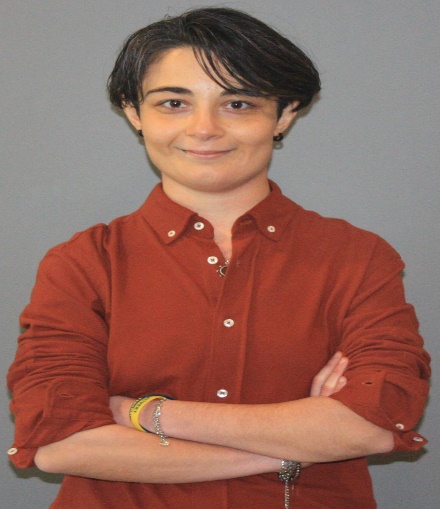 NAME: ZEKİYE SURNAME: DAVASADDRESS: MİTHATPAŞA CAD. ALİ DAVAS APT. NO:628 K:2 D:5 KÜÇÜKYALI/İZMİR TELEPHONE: 0555 473 87 19E-MAIL: zekiyedavas@gmail.comPERSONAL INFODATE OF BIRTH: 23.03.1990PLACE OF BIRTH: İZMİRNATIONALITY: T.C.STATUS: SINGLEDRIVER LICENSE: B CLASSEDUCATION2004-2008: 60.YIL HIGH SCHOOL2008-2014: İZMİR UNIVERSITY OF ECONOMICS/FACULTY OF ENGINEERING AND COMPUTER SCIENCES/SOFTWARE ENGINEERINGINTERNSHIP2012: CMA Danışmanlık2013: BUDO Yazılım ve DanışmanlıkJOBAUGUST 2015-DECEMBER 2015: Zetaops Bilişim Teknolojileri A.Ş. SEPTEMBER 2019 – OCTOBER 2019: I’ve worked on a project in BCC company between these dates.Now I’m working for Telus International as a Content Moderator since April 2021.   FOREIGN LANGUAGEENGLISH (ADVANCED)GERMAN (INTERMEDIATE)-B1 GOETHE CERTIFICATE I’m also a freelance translator and doing translation from English/German to Turkish and from Turkish to English/German.COMPUTER SKILLS C, C++, C#, JAVASQLPHPMICROSOFT OFFICE MICROSOFT PROJECTHTML, CSS, PYTHON, ANGULAR.JSHOBBIESSPORTS   I’m very fond of different sports branches and I try to follow every current news and do researches. Besides, I’m a runner since 2016. I participate different running events like Wings for Life World Run, Izmir Marathon and Istanbul Marathon as I get a chance and time.        In Addition, I have a Personal Fitness Trainer Training Certificate from Başkent University Education and Consulting Center. I do 1-to-1 workouts with people who demand for getting fit.     2004-2008: 60. YIL HIGH SCHOOL BASKETBALL TEAM     2009: İZMİR UNIVERSITY OF ECONOMICS BASKETBALL TEAMMUSICCOMPUTER GAMESBOOKSSTUDENT CLUBS      2009-2014: İZMİR UNIVERSITY OF ECONOMICS SPORTS CLUB      2010-2011: İZMİR UNIVERSITY OF ECONOMICS UNDERWATER CLUB      2013-2014: İZMİR UNIVERSITY OF ECONOMICS AVIATION CLUB      2011-2014: İZMİR UNIVERSITY OF ECONOMICS THE EQUAL PLATFORM CLUB  MY PROJECTS2011-2012 SPRING:        COURSE: SE 315-SOFTWARE PROJECT MANAGEMENT: Fingerprint Student Attendance System2012-2013 WINTER:      COURSE: SE 305- SOFTWARE SPECIFICATION AND DESIGN: Hotel Reservation System                       SE 311- SOFTWARE ARCHITECTURE: Laundry Management System                       SE 360- ADVANCES IN SOFTWARE DEVELOPMENT: Target GOALLL!                       MATH 305- OPTIMIZATION: Cournot Problem2013-2014 WINTER:      COURSE: SE 497- SENIOR PROJECT-1: E-MENÜM                        SE 311- SOFTWARE ARCHITECTURE: E-Commerce System                  TEB INSPIRATION EVENT PROJECT– Car Parking System Controlled by A Smart Phone 2013-2014 SPRING:      COURSE: SE 498- SENIOR PROJECT-2: E-MENÜM                         